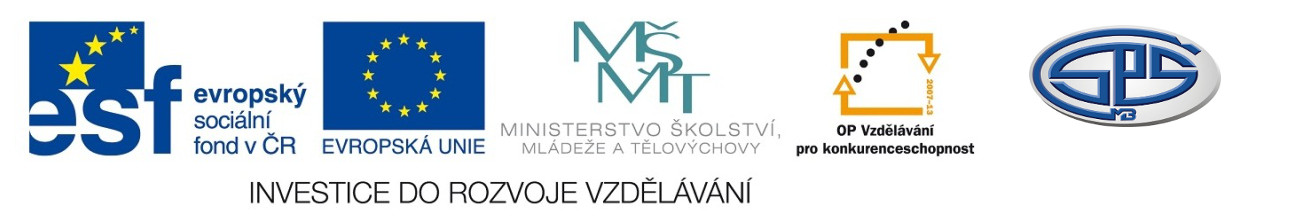 Finanční matematika – geometrická posloupnostRNDr. Iva LiškováStřední průmyslová školaMladá Boleslav, Havlíčkova 456CZ.1.07/1.5.00/34.0861MODERNIZACE VÝUKYAnotacePředmět: matematikaRočník: III. ročník SŠTematický celek: posloupnosti a finanční matematikaKlíčová slova: geometrická posloupnost, kvocientForma: výkladDatum vytvoření: 14. 3. 2014Finanční matematika – geometrická posloupnostPosloupnost  se nazývá geometrická, právě když existuje takové reálné číslo , že pro každé přirozené číslo  platí .Číslo  se nazývá kvocient geometrické posloupnosti.Pokud  a , platí, že podíl dvou po sobě jdoucích členů je konstantní, tj. .V geometrické posloupnosti  s kvocientem  platí pro každé .V geometrické posloupnosti  s kvocientem  platí pro všechna .Pro součet prvních  členů geometrické posloupnosti  s kvocientem  platía)je-li , pak b)je-li , pak .Příklad 1:Napište prvních šest členů geometrické posloupnosti , jestližea)b)Zobrazte v soustavě souřadnic.Řešení příkladu 1:a)b)Příklad 2:Určete všechna , pro která jsou čísla  po sobě jdoucí členy geometrické posloupnosti.Řešení příkladu 2: nebo Příklad 3:Vyjádřete geometrickou posloupnost  vzorcem pro -tý člen, je-li dáno: .Řešení příkladu 3:První členy posloupnosti:  5; 2,5; …Nebo také Příklad 4:Nákupní cena stroje je . Jaká bude cena stroje za tři roky, odepisuje-lise ročně na amortizaci  ceny z předchozího roku?Řešení příkladu 4:    nákupní cenaCena stroje za tři roky bude přibližně .Příklad 5:Paní Pokorná si uložila na termínovaný vklad na  roky  s roční úrokovou mírou . Jde o složené úročení, banka připisuje úroky jednou ročně. Daň z úroku je . Kolik korun banka paní Pokorné po čtyřech letech vyplatí?Řešení příkladu 5: … vklad      částka po  letechBanka paní Pokorné po  letech vyplatí . Literatura:Odvárko, Oldřich. Posloupnosti a finanční matematika pro střední odborné školy a studijní obory středních odborných učilišť. Dotisk 1. vydání. Praha: Prometheus, 2005. ISBN 80-7196-239-2.Smida, J., Božek, M., Odvárko, O. Sbírka úloh z matematiky pro II. Ročník gymnázií. 2. vydání. Praha: Státní pedagogické nakladatelství Praha, 1991. ISBN 80-04-25485-3.